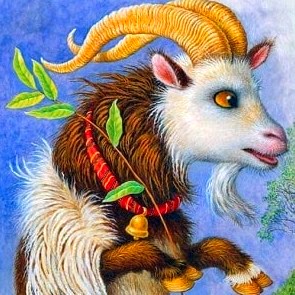 Жил старик со старухой. У них никого не было, только один козел. Этот козел три года за печкой жил.Вот бежит козел по полю, побежал вдоль по дорожке, а ему волк навстречу. Испугался козел, убежал козел на двадцать метров в лес и спрашивает у волка:— Не видал ли ты, волк, двух волков — двух брaтелков?— На что тебе-ко их?— Подраться, побороться, побаталиться!Испугался волк и говорит:— Видел — они за двумя болотами, за осиновыми колодами…Козёл опять побежал вдоль по дорожке и опять ему навстречу волк. Испугался козел, на пять метров в лес убежал и спрашивает:— Не видал ли ты двух волков — двух брателков?— На что тебе их?— Подраться, побороться, побаталиться!— Ну-ко, давай со мной бороться!Ему козел и говорит:— Давай. Мне ведь надо рогами — так давай разбежимся!Согласился волк. Стал козел разбегаться — да и убежал домой.А волк и доныне его ждет в лесу.